COVID-19 Poliza(Escriba aqui el su nombre y/o el nombre de su programa)Mi rol como proveedora del cuidado infantil en la comunidad donde vivo y ofresco mis servivios es mi responsabilidad que mi programa  sea un lugar Seguro para los niños bajo mi cuidado  e informar a los padres de familia la importancia de la comunicación para asi poder trabajar en conjunto ey evitar la propagación  del virus COVID-19. Nuestro objetivo es que mis estudiantes tengan un ambiente de aprendizaje seguro y saludable mientras nos preparamos para volver a abrir. Estamos comprometidos a evaluar continuamente nuestras prácticas y seguir la guía más actualizada del Departamento de Salud del estado de Illinois y el Centro para el Control de Enfermedades (CDC). Otro de mis objetivos  es brindar atención y aprendizaje en el entorno más seguro posible. ¡Por favor Lea atentamente para que se  familiarizarse con nuestra nueva política, ya que deseamos  que nuestro personal y nuestras familias nos ayuden a mantener un ambiente saludable y seguros para todos!Recibir y Entregar a los Niños  - Iniciar sesión - Política y procedimiento:Al llegar,todos  los padres y los niños entrarán por la puerta asignada, y un miembro del personal saldrá a recibirlos. Durante el distanciamiento social (6 pies), el personal llevará a cabo un control de salud tanto del niño como de los padres, lo registrará y lo llevará directamente al baño para lavarse las manos. Todos los adultos, incluidos el personal, los padres y las agencias reguladoras están obligados y deben usar una máscara al realizar visitas oficiales o dejar a un niño. NADIE PODRÁ caminar a través de las instalaciones, con la excepción de el representante de  DCFS, FDA / patrocinadores, o cualquier otra agencia reguladora obligatoria.El personal reunirà a todos los niños y los llevará a la puerta asignada durante el horario de recogida. Puede llamar desde su vehículo o tocar el timbre y esperar mientras le entregan al niño(a). Los padres también deben usar un cubreboca durante para entregar y recibir a sus niños. Pedimos que todos sean respetuosos y cumplan con el distanciamiento social de 6 pies en todo momento. Si se encuentra con otro padre en la puerta, espere hasta que esa persona se retire antes de asercarse.Salud del personal, padres y niños al llegarSe realizará una revisòn diaria a la llegada del personal, padres y los niños.Educador / personal: al llegar, el personal usará desinfectante para lavarse las manos, registrarse y completar el cuestionario, que consta de las siguientes preguntas.1. ¿Han estado en contacto cercano con una persona que tiene COVID-19?2. ¿Se han sentido mal con síntomas respiratorios o han tenido tos, temperatura alta, falta de aliento o dificultad para respirar?Después de completar el cuestionario, se realizará una verificación de temperatura y los resultados se registrarán en la hoja de asistencia del cuestionario del personal.Padres de Familia: el padre /madre o el adulto que deja al niño por la mañana estará sujeto a un control de temperatura por parte del personal. La verificación se realizará antes, o inmediatamente después de que se registre al niño. Los padres deberán responder las preguntas de verificación de síntomas y el miembro del personal registrará las respuestas. Si un padre tiene fiebre de 100.4 o más, y / o responde sí a cualquiera de las preguntas de verificación de síntomas, no se les permitirá dejar a su hijo bajo mi cuidado. Se proporcionará una hoja de instrucciones con las condiciones que deberá cumplir antes de regresar a mi programa.Niños: el personal realizará una inspección visual del niño para detectar signos de enfermedad que podrían incluir mejillas sonrojadas, respiración rápida o con dificultad, fatiga, borrosidad extrema, síndrome inflamatorio que se superpone con la enfermedad de Kawasaki y el síndrome de shock tóxico. Puede incluir fiebre persistente, síntomas abdominales, erupción cutánea e incluso síntomas cardiovasculares. Además, se controlará la temperatura de los niños, y si se detecta fiebre de 100.4o o más, o si el niño muestra otros signos de enfermedad, el niño será rechazado en la puerta. Si alguno de estos síntomas ocurre durante el día, se contactará a los padres para que recojan a su hijo de inmediato.Se publicará una lista de verificación de exámenes de salud para registrar los resultados de los exámenes diarios, para todos el personal, los padres, los niños y el educador.Comportamiento saludable de Higiene para las ManosTodos los niños, el personal y los voluntarios deben mantener la higiene de manos en los siguientes horarios:Antes de llegar a las instalaciones  Después de los descansos del personal  Antes y después de preparar alimentos o bebidas Antes y después de comer, manipular alimentos o alimentar a los niños  Antes y después de administrar medicamentos o ungüentos médicos Después de cambiar pañales  Después de usar el baño o ayudar a un niño usar el baño Después de entrar en contacto con fluidos corporales Después de jugar al aire libre Después de jugar con arena Después de manipular basura Después de limpiarEl lavado de manos con agua y jabón durante al menos 20 segundos es nuestra práctica, y los niños recibirán asistencia y el personal se lavará las manos después de ayudar a los niños.Si las manos no están visiblemente sucias, se usarán desinfectantes para manos a base de alcohol con al menos un 60% de alcohol si no hay agua y jabón disponibles. (por ejemplo, al aire libre). Estrategias de Distanciamiento Social: tamaño del grupo y siesta.Las edades y el número de niños atendidos se han mantenido con grupos superiores a 10 separados según los estándares del DCFS. El distanciamiento social durante todas las actividades se practicará siempre que sea possible, mediante la reducción del tamaño del grupo y la implementación de las nuevas  estrategias.. He desarrollado y mantendré en el archivo una declaración firmada por los padres sobre si debo tratar de hacer que sus hijos mayores de dos años usen una máscara. Los adultos usarán máscaras en todo momento, con la excepción de llevar a los niños afuera a jugar.Hora de la comida: las mesas se separarán y / o las comidas se servirán por turnos. Además, las comidas serán preparadas por el personal para garantizar un toque limitado de los utensilios de comida.Hora de la siesta: los niños se colocarán a 6 pies o más de distancia para reducir la posibilidad de propagación viral o dividire entre cama y cama por medio de una barrera acrilica.Areas  de aprendizaje: se reducirá el número de niños que juegan juntos para fomentar la interacción de números más pequeños en las areas de aprendizaje.Hora del círculo: se marcadora en la alfombra y el piso con imágenes que alertarán a los niños dónde sentarse para garantizar que se practique el distanciamiento social.Tiempo de juego al aire libre: las areas al aire libre permitirán que menos niños interactúen al mismo tiempo. Los juegos y actividades seran facilitados por el personal con el espacio adicional. Limpieza y desinfección con limpiadores naturales y productos comercialesIntensificaremos las prácticas de limpieza y desinfección a una hora usando limpiadores naturales cuando haya niños presentes. Para una limpieza profunda al desinfectar las áreas de cuidado infantil, se utilizarán productos químicos como blanqueador, lysol y otros productos que crean vapores fuertes cuando los niños no están presentes.Todas las áreas de alto contacto enumeradas a continuación se limpiarán con toallitas desinfectantes cada hora. Las áreas que se usan y tocan con frecuencia son, superficies donde los niños comen, baños, dispositivos electrónicos, manijas y pasamanos de puertas, interruptores de luz, fregaderos y grifos, botes de basura, superficies de áreas de comida y juguetes. Los juguetes y los libros que los niños articulan serán retirados y limpiados inmediatamente después de que el niño haya terminado con ellos.Los juguetes que no se pueden limpiar y desinfectar a menudo se retirarán de las áreas de cuidado infantil (por ejemplo, peluches, títeres y ropa de disfraces dramáticos). Los libros para niños y otros materiales en papel no se consideran de alto riesgo de transmisión y no necesitan Procedimientos adicionales de limpieza o desinfección.Toda la ropa de cama de nuestros alumnos se almacena por separado y las pertenencias personales se colocan en contenedores dentro de sus cubículos. Las cunas y camas están etiquetadas para cada niño y la ropa de cama se limpia a diario. Reglas GeneralesNo habrá visitantes y voluntarios externos, aparte de los empleados, los proveedores de servicios contratados o el personal regulador que tenga aprobación previa para visitar el programa de cuidado infantil. Todos deberán usar un cubrebocas antes de entrar por la puerta.Los niños no pueden traer juguetes externos para desalentar la propagación del virus.Plan de Comunicación de EmergenciaLa comunicaciòn se pueden realizar de varias maneras: texto personal o llamada Telefonica (escribe aqui su numero de telefono cellular y el de casa) correo  electrónico info@gmail.com (escribe aqui su correo electronico),  o brevemente durante la entrega y recogida de los niños, el  uso de  máscaras y distanciamiento social se respetará. Simulacros de Evacuación de EmergenciaTodas las listas de contactos de emergencia se revisarán  y seràn actualizadas mensualmente para garantizar que las listas de contactos de las familias sean precisas y accesibles.Realizamos simulacros de evacuación de emergencia una vez al mes. Se informará al personal todos los días de qué niños serán responsables y cómo sacar a todos los niños de manera segura mientras se adhieren a la práctica de distanciamiento social.  Los niños y el personal deben permanecer en grupos de diez o menos.Los padres resiviràn un plan de comunicación por escrito que describe cómo y dónde nos reuniremos con las familias en caso de emergencia. Pañal y Protocolo para el BañoAl cambiarle el pañal a un niño, seguiremos procedimientos seguros de cambio de pañal, mientras usamos guantes desechables durante todos los cambios de pañales.Después de cambiar los pañales, el personal se lavará las manos, incluso si se usaron guantes, y se lavará las manos del niño.Desinfectaremos el área de cambio de pañales antes y después de cada cambio, y colocaremos los pañales sucios en un bote de basura forrado de plástico y manos libres. Si la ropa del niño está sucia, se colocará en una bolsa sellada y se almacenará afuera y se entregará a los padres al final del día.Desinfecte el inodoro y el orinal con un producto natural después de que cada niño lo use.Exposición conocida o casos confirmados de las políticas de exclusión de Covid-19Es nuestra política es que cualquier persona (padre, hijo(a) o personal) con una exposición conocida o un caso confirmado del virus COVID-19 no podrá recibir atención ni regresar a mi programa hasta por lo menos de un period de 14 días despues de haber estado expuesto. Los síntomas pueden aparecer o no 2-14 días después de la exposición al virus, pero pueden transmitirse a otros durante ese tiempo.Recomendaciòn de la Guía del CDC:CuarentenaLa cuarentena se usa para mantener a alguien que podría haber estado expuesto al COVID-19 lejos de los demás. La cuarentena ayuda a prevenir la propagación de enfermedades que pueden ocurrir antes de que una persona sepa que está enferma o si está infectada con el virus sin sentir síntomas. Las personas en cuarentena deben quedarse en casa, separarse de los demás, controlar su salud y seguir las instrucciones de sus departamentos de salud estatales o locales.AislamientoEl aislamiento se usa para separar a las personas infectadas con el virus de las personas que no están infectadas (las que están enfermas con COVID-19 y las que no tienen síntomas). Las personas que están aisladas deben quedarse en casa hasta que sea seguro para ellos estar cerca de otros. En el hogar, cualquier persona enferma o infectada debe separarse al permanecer en una "habitación" o área específica y usar un baño diferente cuando sea posible.Posibles SíntomasFiebre de tos (100.4 o superior) o falta de aliento, escalofríos, dolor muscular, dolor de garganta, pérdida del gusto u olfato, erupción cutánea desarrollada por el Síndrome inflamatorio multisistémico.Se recomienda que busque atención médica de emergencia de inmediato si experimenta problemas para respirar, dolor o presión persistentes en el pecho, confusión, incapacidad para despertarse o permanecer despierto, labios o cara azulados.Las familias, que están experimentando una exposición conocida o un COVID-19 confirmado, recibirán una carta que describe lo que se ha indicado aquí.Aislamiento de Niños o PersonalSi algún niño(a) se enferma mientras está en el programa de cuidado de niños, se lo aislará hasta que una persona en la lista de recogida de la familia pueda recuperarlo. El niño será colocado en el área de la cocina del nivel inferior, para que el personal pueda observarlo hasta que lo recojan. El área utilizada durante el aislamiento se limpiará nuevamente, después de que el niño haya salido de la casa.XI . Notificación de Exposición y Casos Positivos del COVID-19	Si recibimos un aviso de que un padre, hijo, educador  o miembro del personal ha estado expuesto o tiene un caso confirmado de COVID-19, informaré la exposición o el caso confirmado a mi representante de  DCFS y al departamento de salud local. DCFS y el Departamento de Salud local serán contactados por correo electrónico y llamada de voz inmediatamente después de recibir la notificación.Monitorearé el absentismo entre el personal y los niños en caso de que el departamento de salud local pueda necesitar ayuda con los esfuerzos de búsqueda de contactos. También dependerá de nuestro departamento de salud local si se nos requiere cerrar nuestro programa por un período de tiempo determinado.Cito textualmente la recomendacion de las guias del departamento de DCFS:“Identificar a la o las personas encargadas de notificar a la oficina local de licencias del DCFS por teléfono y al IDPH, al 1-800-889-3931 o DPH.SICK@ILLINOIS.GOV , inmediatamente después de ser informado de la exposición del licenciatario, el personal o el niño a COVID-19 y hacer seguimiento por escrito a la oficina local de licencias del DCFS”Señalamiento en las  InstalacionesSe colocarán carteles en el césped, la puerta trasera y en todo el hogar de cuidado de niños. La señalización abordará: excluir a cualquier persona con síntomas de COVID-19, técnicas de lavado de manos, prevención de propagación de gérmenes y el distanciamiento social. Disponibilidad de Asistente / SustitutoSi el/la educador(a) o un miembro del personal se enferman durante las horas de cuidado de niños, se utilizará un segundo asistente. Actualmente, hay tres miembros del personal disponibles, aunque uno no trabaja todos los días, estará disponible y ya estará en el hogar. Equipo de Protección Personal (PPE)La compra de TODOS los equipos de PPE para su uso en el hogar de cuidado de niños será responsabilidad del proveedor.Los suministros de PPE se ubicarán en el gabinete con el señalamiento apropiado para poder ubicarlo facil. Todo el personal tendrá acceso a los suministros de PPE. Se colocará una lista de los suministros de PPE en la puerta del gabinete y el proveedor los revisará diariamente, para que los artículos se puedan volver a pedir según sea necesario.Que deben hacer los padres:Es obligación de los os padres deben de notificarme inmediatamente si sus hijos, ellos o algun familiar cercano estubieron expuestos a un caso positive de COVID-19Los padres deben recoger a sus hijos de inmediato si se les pide que lo hagan.Los padres deben mantener su información de contacto y lista de recolección actualizadasLos padres deben ser conscientes unos de otros, al tiempo que practican el distanciamiento social cuando se encuentran en las instalaciones.Los padres deben suministrar y devolver un cambio de ropa apropiado para el clima según lo solicitado.Los padres deben llegar lo suficientemente temprano como para no tener prisa. La comprobación de síntomas y temperatura de COVID-19 puede llevar tiempo, y no nos apresuraremos a través del proceso.Estas políticas y procedimientos  seguirán vigentes hasta nuevo aviso.                                                                      Cualquier actualización o cambio estará sujeto para los padres y el personal dentro de las veinticuatro horas posteriores a mi recepción.Muchas Gracias por su compression y cooperación.8/2020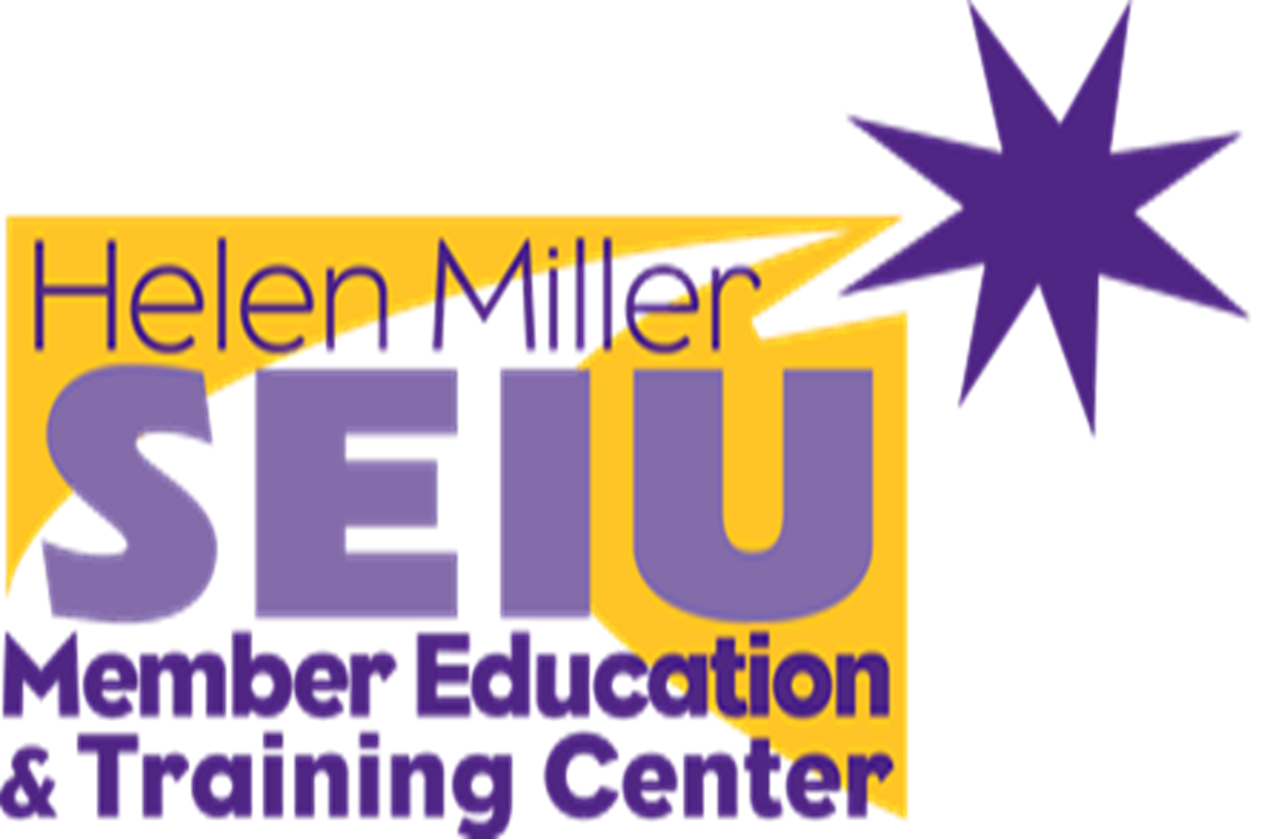 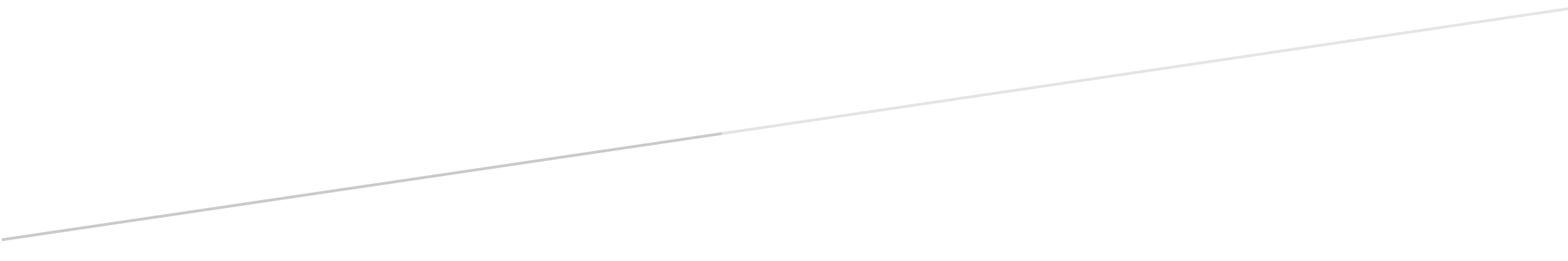 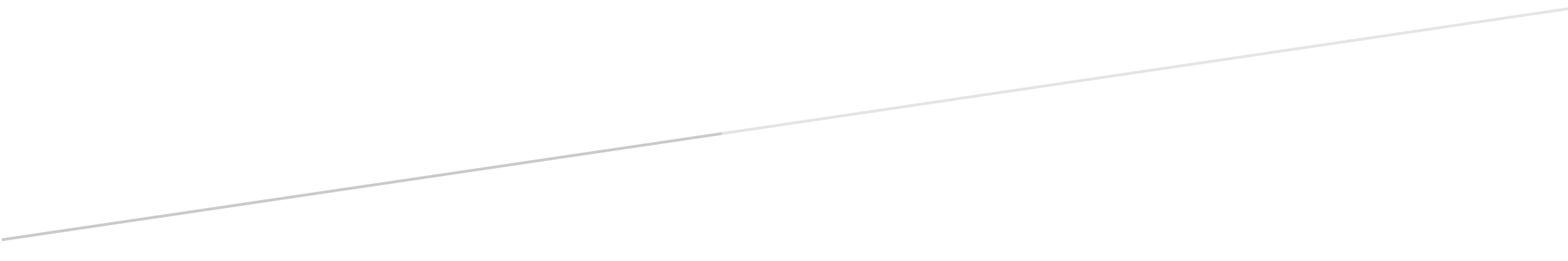 